Textbausteine LehrstellensucheVorlage Text WebseiteDeine Ausbildung bei uns als Plattenleger/in EFZ / Plattenlegerpraktiker/in EBA Du möchtest einen kreativen und vielseitigen Beruf erlernen, bei dem du handwerklich arbeiten kannst? Dann ist Plattenleger/in EFZ oder Plattenlegerpraktiker/in EBA die richtige Wahl. Wir haben eine freie Lehrstelle ab dem XXX zu vergeben.Deine TätigkeitenDu verkleidest Böden, Wände und Treppen mit keramischen Platten.Du hauchst jedem Raum Leben ein.Du bist an verschiedenen Orten wie Einkaufsläden, Restaurants oder Wohnhäuser unterwegs.Du berätst Kunden kompetent und freundlich.Dein ProfilObligatorische Schule mit mittleren oder hohen Anforderungen abgeschlossenHandwerkliches GeschickMotiviert und voller TatendrangKräftige körperliche VerfassungKörperlich fitGenaue, sorgfältige ArbeitsweiseDie Ausbildung bietet die perfekte Grundlage für deine berufliche Zukunft. Weitere Informationen zum Beruf findest du unter platten-champions.ch.Wir bieten dir:Nahe und persönliche Betreuung über die ganze LehrzeitMöglichkeit auf eine FestanstellungFaire und zeitgemässe Anstellungsbedingungen und Entlöhnung Vielseitig abgedeckte Ausbildung mit grossem EntwicklungspotenzialFundierte Einarbeitung in verschiedene ArbeitsbereicheModerne Maschinen, Materialien und TechnologienÜbernahme der ÖV-ReisekostenMöglichkeit auf die Berufsmatura oder SportlerlehreBei uns erwartet dich eine interessante und anspruchsvolle Lehrstelle in einem motivierten und engagierten Team. Unser Team kannst du hier kennen lernen.Sende deine Bewerbungsunterlagen per Mail an XXX – bei Fragen steht dir XXX unter XXX zur Verfügung. Vorlage Text InstagramVariante 1Kreative und vielseitige Ausbildung gesucht? Lerne bei uns Plattenleger/in EFZ / Plattenlegerpraktiker/in EBA. Wir haben für 2023 eine offene Lehrstelle – bewirb dich jetzt. Wir bieten dir:Persönliche Betreuung über die ganze LehrzeitFaire und zeitgemässe Anstellungsbedingungen und Entlöhnung Weiteres [durch den Betrieb zu ergänzen]Bewirb dich jetzt! Mehr Infos findest du auf unserer Webseite. Link in der Bio.Variante 2Wir suchen dich! Die Ausbildung Plattenleger/in EFZ / Plattenlegerpraktiker/in EBA ist kreativ und abwechslungsreich. Unsere offene Lehrstelle ab Sommer 2023 bietet dir: Persönliche Betreuung über die ganze Lehrzeit Faire und zeitgemässe Anstellungsbedingungen und Entlöhnung Weiteres [durch den Betrieb zu ergänzen]Bewirb dich jetzt! Mehr Infos findest du auf unserer Webseite. Link in der Bio.Vorlage Text FacebookVariante 1Kreative und vielseitige Ausbildung gesucht? Lerne bei uns Plattenleger/in EFZ / Plattenlegerpraktiker/in EBA. Wir haben für 2023 eine offene Lehrstelle – bewirb dich jetzt. Das bieten wir dir:Persönliche Betreuung über die ganze LehrzeitFaire und zeitgemässe Anstellungsbedingungen und Entlöhnung Weiteres [durch den Betrieb zu ergänzen]Bewirb dich jetzt! Mehr Infos findest du auf unserer Webseite – unter diesem Link: Variante 2Wir suchen dich! Die Ausbildung Plattenleger/in EFZ / Plattenleger/in EBA ist kreativ und abwechslungsreich. Unsere offene Lehrstelle ab Sommer 2023 bietet dir: Persönliche Betreuung über die ganze LehrzeitFaire und zeitgemässe Anstellungsbedingungen und Entlöhnung Weiteres [durch den Betrieb zu ergänzen]Bewirb dich jetzt! Mehr Infos findest du auf unserer Webseite – unter diesem Link: Bilder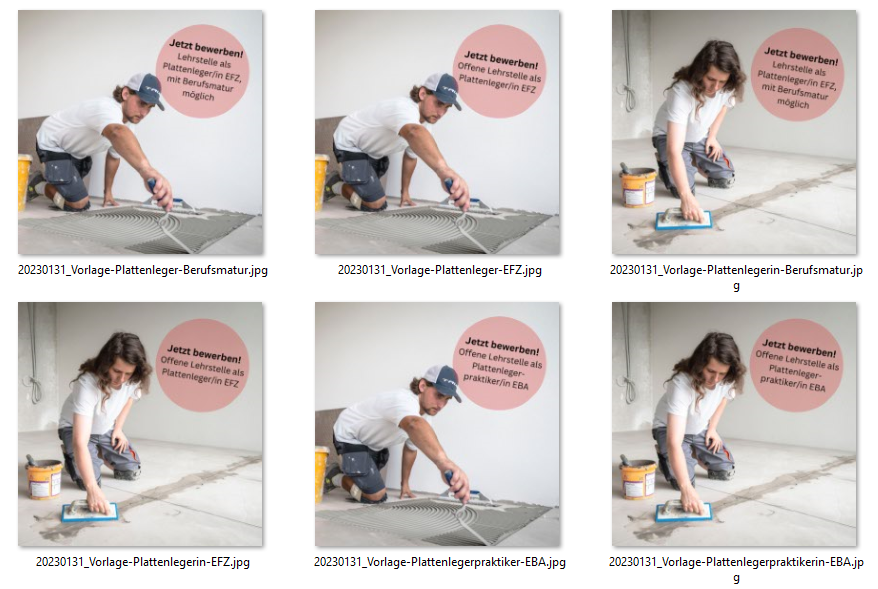 